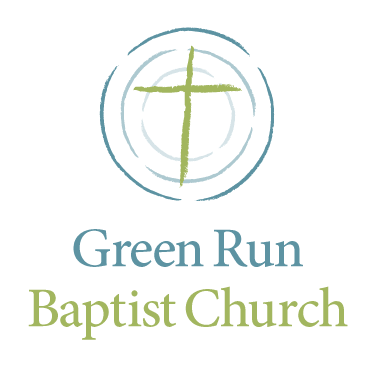 Loving God, Loving Others andLeading People to ChristA Lord’s Day Worship Gathering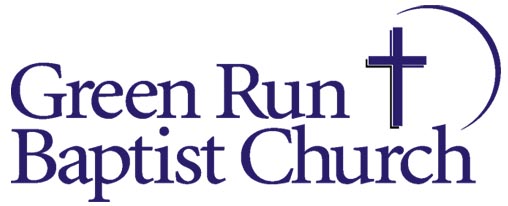 June 30, 2019Preparing for WorshipThe Lord’s Day is the first and best day of the week for the people of God.  We gather together as the church to corporately worship Jesus Christ and be nourished by His Word.  It is our desire to promote a deep love for Jesus Christ in all things, among all people, for their joy and His glory. We encourage you to take time before the service to prayerfully prepare your heart and mind to worship the Lord and celebrate His presence. Call to Worship				                  Psalm 113:1-3Leader: Praise the Lord! Praise, O servants of the Lord, praise the name of the Lord!Congregation: Blessed be the name of the Lord from this time forth and forevermore!Leader: From the rising of the sun to its setting, the name of the Lord is to be praised! Amen.Invocational Prayer of Adoration   		This is a prayer asking God to be with us as we worship.FOREVER	          		 			                             CHRIS TOMLIN  Give thanks to the Lord, our God and KingHis love endures foreverFor He is good, He is above all thingsHis love endures foreverSing praise, sing praise, sing praise, sing praiseWith a mighty hand and outstretched armHis love endures foreverFor the life that has been rebornHis love endures foreverSing praise, sing praise, sing praise, sing praiseForever God is faithful, forever God is strongForever God is with us, foreverFrom the rising to the setting sunHis love endures foreverBy the grace of God we will carry onHis love endures foreverSing praise, sing praise, sing praise, sing praiseForever God is faithful, forever God is strongForever God is with us, forever© 2001 sixsteps Music (Admin. by EMI Christian Music Publishing)worshiptogether.com songs (Admin. by EMI Christian Music Publishing)CCLI No. 856442BLESSED BE YOUR NAME		          	                  BILLY FOOTEYou are my God, You are my KingHow can it be that someone like meIs known by YouSafe in Your plan, I know where I standI was alone but now I am homeIn Your handsBlessed be Your name, let Your glory reignIn my heart, in my heartHoly are Your ways, I will trust You and obeyFor You are a sovereign God© 2001 Billy Foote Songs (Admin. by Music Services, Inc.)Centricity Music Publishing (Admin. by Music Services, Inc.)CCLI No. 856442Prayer of Intercession		                     Matthew 22:36-40“Teacher, which is the great commandment in the Law?” And He said to him, “‘You shall love the Lord your God with all your heart, and with all your soul, and with all your mind.’ This is the great and foremost commandment. The second is like it, ‘You shall love your neighbor as yourself.’ On these two commandments depend the whole Law and the Prophets.”Every Promise  	     			 	          TOWNEND/GETTY From the breaking of the dawn
To the setting of the sun
I will stand on ev'ry promise of Your word
Words of power strong to save
That will never pass away
I will stand on ev'ry promise of Your word
For Your covenant is sure
And on this I am secure
I can stand on ev'ry promise from Your wordWhen I stumble and I sin
Condemnation pressing in
I will stand on ev'ry promise of Your word
You are faithful to forgive
That in freedom I might live
So I stand on ev'ry promise of Your word
Guilt to innocence restored
You remember sins no more
So I'll stand on ev'ry promise of Your wordWhen I'm faced with anguished choice
I will listen for Your voice
And I'll stand on ev'ry promise of Your word
Through this dark and troubled land
You will guide me with Your hand
As I stand on ev'ry promise of Your word
And You've promised to complete
Ev'ry work begun in me
So I'll stand on ev'ry promise of Your wordHope that lifts me from despair
Love that casts out ev'ry fear
As I stand on ev'ry promise of Your word
Not forsaken not alone
For the Comforter has come
And I stand on ev'ry promise of Your word
Grace sufficient grace for me
Grace for all who will believe
We will stand on ev'ry promise of Your word© 2005 Thankyou Music (Admin. by Capitol CMG Publishing)CCLI No. 856442AWESOME IN THIS PLACE	 			         ned davies	        Here in this house of the great King
We’ve come together now to worship HimThis house is built on Christ our RockCannot be shaken, cannot be shakenGod is awesome in this placeWe sense His presence as we sing His praiseThere is power here for miraclesTo set the captives free and make the broken wholeGod is awesome, He’s so awesome
God is awesome in this place.Here in this house of the great King
We’ve come together now to worship HimThis house is built on Christ our RockCannot be shaken, cannot be shakenGod is awesome in this placeWe sense His presence as we sing His praiseThere is power here for miraclesTo set the captives free and make the broken wholeGod is awesome, He’s so awesome
God is awesome in this place.I’ve found where I belong, I’m a living stoneIn this house I will growThere is power here for miraclesTo set the captives free and make the broken wholeGod is awesome, He’s so awesome
God is awesome in this place.© 1999 Hillsong Music Publishing (Admin. by EMI Christian Music Publishing)CCLI No. 856442Affirmation of Faith  			                   Colossians 1:15-20         Congregation: Jesus Christ is the image of the invisible God, the firstborn of all creation. For by him all things were created, in heaven and on earth, visible and invisible, whether thrones or dominions or rulers or authorities — all things were created through him and for him. And he is before all things, and in him all things hold together. And he is the head of the body, the church. He is the beginning, the firstborn from the dead, that in everything he might be preeminent. For in him all the fullness of God was pleased to dwell, and through him to reconcile to himself all things, whether on earth or in heaven, making peace by the blood of his cross.PASSING the PEACE and ANNOUNCEMENTSMorning MessageThe Lord teaches us through the reading and preaching of His Word.  SERMON SERIES: “PRINCIPLES OF KINGDOM LIVING: A STUDY OF THE SERMON ON THE MOUNT”SERMON 20: “THE GOLDEN RULE”MATTHEW 7:7-12PASTOR DAVE ROTHCelebration of the Lord’s SupperThe Lord invites us to His table to receive strength and joy in Christ. introduction to the Lord’s Table	The Lord Jesus instituted this covenant meal to be observed in His churches until He returns.  We gather around the table each Lord’s Day to remember the life, death and resurrection of Christ in place of sinners, to express our unity, and anticipate His return. All baptized believers, both covenant members and guests, are invited to eat the bread and drink the cup in obedience to Jesus’ command.  We ask that the head of each household would govern and guard the celebration of the Lord’s table by their family, especially in the instruction and participation of children. Closing HymnDOXOLOGY	                                                            KEN/BOURGEOISPraise God from Whom all blessings flowPraise Him all creatures here belowPraise Him above ye heavenly hostsPraise Father, Son and Holy Ghost© Words: Public Domain; Music: Public DomainCCLI No. 856442Benediction					               Romans 15:13May the God of hope fill you with all joy and peace in believing, so that by the power of the Holy Spirit you may abound in hope.SERMON APPLICATION QUESTIONSIn Matthew 7:7-8, Jesus says, “For everyone who asks receives, and the one who seeks finds, and the one who knocks it will be opened.”  In the context of 7:1-12 in particular, and the Sermon on the Mount in general, what specifically are we to pray for? (Hint: It is not for provisions, employment, health, or family).According to Luke’s gospel, 11:9-13, the giving of the Holy Spirit is seen as the answer to our asking, seeking and knocking.  Why is it imperative that we have the Holy Spirit to “flesh out” the principles of kingdom living? Describe the distinction between the Holy Spirit indwelling the true believer at the moment of salvation (once and for all event) and the work of the Holy Spirit within us to empower or fill us daily for Christian service (many times throughout the Christian life).Jesus argues from the lesser to the greater to underscore God’s promise to provide for us all that is needed to live godly in this present evil world. Using our Lord’s rationale (7:9-11), explain why we can trust our Father in heaven to provide all we need to seek His kingdom and His righteousness.Matthew 7:12, is affectionately referred to as “the Golden Rule.”  Treat others the way you want to be treated. What is the one word that describes how we want to be treated? We want to be ____________!How does “the Golden Rule” fulfill “the law and the prophets”? (Matthew 22:37-40).What is the standard by which God measures our love for Him? (1 John 3:14; 4:19-21).The context of 1st Corinthians 13:4-7 is a church that is at war with one another. Infighting among the membership was the norm at Corinth. Using the love statements in the above passage, apply them to those in the church or abroad who take advantage of you or mistreat you. SERMON NOTES“The Golden Rule”Matthew 7:7-12Pastor Dave RothOPPORTUNITIES AND ANNOUNCEMENTSBenevolence Offering – For the months of June and July, the regular benevolence offering will be used as a mission offering to assist with trip costs for those who are going to Panama. Please use the blue “Special Offering” envelopes.Adjusted Summer Children’s Bible Fellowship Classes and Children’s Church –Mark Hall and Robin Cook will be leading a combined Bible Fellowship class for ages 2-11. This class will continue through September 1st. Also, during this time frame there will be no Children's Church for 4-8 year olds. Mark will lead Children’s Church for the 2-3 year olds. This is an excellent opportunity for all of our teachers, who faithfully teach each week, to be refreshed over the summer.Panama Missions Team – The next trip to Panama will be August 2-9. The following people are a part of the team: Janet Culbreath, Mark Hall, Maureen Kimbrough, Carol Raymond, Darcie Roth, Jessica Roth, Joshua Roth, Zach Wiland, Bekah Crews, Josh Crews, Caleb Crews, and Pastor Rick. Please be in prayer for them as they prepare for the upcoming trip in a new location of Panama. Adult Bible Fellowship Classes – Below is a list of Bible Fellowship Classes that are being offered through September 1st:Cornerstone Class (led by Keith Lowe in Multi-Purpose Room 1)A Visual History of the Life of Christ (led by Brian Baugus in the Fellowship Hall)Attention Parents - If you have children in the nursery or in Children's Church during the morning service, please keep your phones on vibrate. If your child’s teacher needs to get a hold of you, a text will be sent to your phone. Thank you.